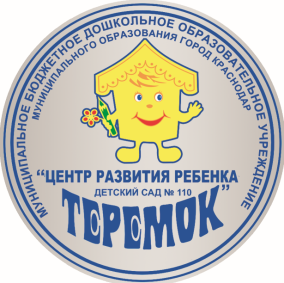 Муниципальное бюджетное дошкольное образовательное учреждение муниципального образования город Краснодар
«Центр развития ребёнка – детский сад №110 «Теремок»Подготовила воспитатель:Петросян Л.Н.Дата проведения 05.06.2020                                                                                                                Дистанционная беседа «Путешествие по временам года» Цель:закрепление представления детей об основных признаках всех времен года;закрепление знаний о перелетных птицах;закрепление знаний о диких животных;Задачи:учит детей различать признаки времен года;формировать знания детей о перелетных птицах и о диких животных;формировать у детей умение замечать красоту природных явлений;уточнить, что времена года закономерно наступают один  после другого;развивать связную речь;воспитывать бережное отношение к природе;Упражнять в отгадывании загадок о временах года и животных.Развивающие:Развивать слуховое, зрительное внимание;Расширить и обогащать активный словарь детей, употреблять слова - антонимы.Воспитательные: обогатить детей яркими впечатлениями;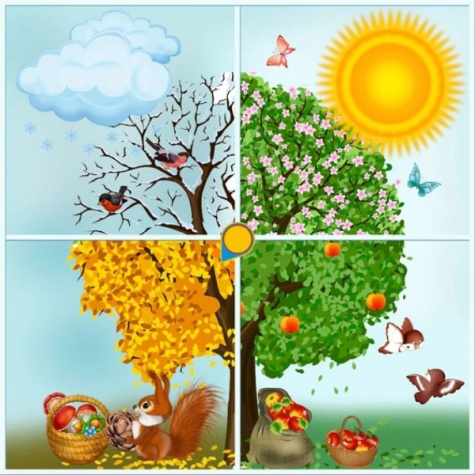 воспитывать любовь к родной природе. Форма проведения: видеозаписьСсылка: https://youtu.be/42sIgtM1SqY